CALENDAR OF EVENTS OCT ‘23 & NOV ‘23Officers: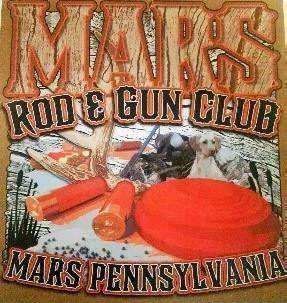 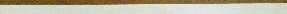 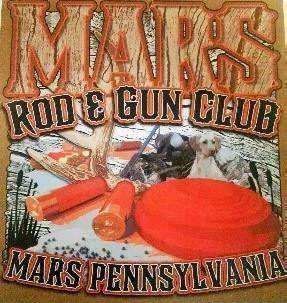 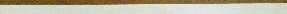 Life at MRGC “The Official Newsletter of MRGC.”October 2023Life at MRGC “The Official Newsletter of MRGC.”October 2023Life at MRGC “The Official Newsletter of MRGC.”October 2023Life at MRGC “The Official Newsletter of MRGC.”October 2023Life at MRGC “The Official Newsletter of MRGC.”October 2023Life at MRGC “The Official Newsletter of MRGC.”October 2023                        Website:  marsrodandgunclub.org                       Email: marsrodandgunclub@gmail.com                        Facebook: Mars Rod and Gun Club Official Page---Please answer all the questions!                        Website:  marsrodandgunclub.org                       Email: marsrodandgunclub@gmail.com                        Facebook: Mars Rod and Gun Club Official Page---Please answer all the questions!                        Website:  marsrodandgunclub.org                       Email: marsrodandgunclub@gmail.com                        Facebook: Mars Rod and Gun Club Official Page---Please answer all the questions!                        Website:  marsrodandgunclub.org                       Email: marsrodandgunclub@gmail.com                        Facebook: Mars Rod and Gun Club Official Page---Please answer all the questions!                        Website:  marsrodandgunclub.org                       Email: marsrodandgunclub@gmail.com                        Facebook: Mars Rod and Gun Club Official Page---Please answer all the questions!                        Website:  marsrodandgunclub.org                       Email: marsrodandgunclub@gmail.com                        Facebook: Mars Rod and Gun Club Official Page---Please answer all the questions!                        Website:  marsrodandgunclub.org                       Email: marsrodandgunclub@gmail.com                        Facebook: Mars Rod and Gun Club Official Page---Please answer all the questions!                        Website:  marsrodandgunclub.org                       Email: marsrodandgunclub@gmail.com                        Facebook: Mars Rod and Gun Club Official Page---Please answer all the questions!Holiday raffle 12/25 See Jeff C. for tickets-3 digit # Drawn first @ 7pm.$10.00/ ticket. Only 500 tickets available.Winner takes all:1.Colt Python 357 Magnon 6” stainless steel w/case & walnut wood grips/1 bx shells     &2.Ruger M-77 Rifle 270 WSM w/superpower Vortex Scope & 1 bx shellsVeteran’s Day  Dinner Sunday Nov 12th, 2023 at Mars Rod & Gun Club. Call Bob Lucas at 724-312-7720 by Sunday 10/15. The club will be hosting a dinner this Veteran’s Day November 12th to honor those who have served our country. We will also be hosting the Evans City VFW. All veterans from both organizations are welcome to attend. Doors open at 1:00 PM and meal will be served at 2:00 PM. Must pre-register with Bob Lucas by phone or text 724-312-7720Elections Thursday  11/2/23 at the Annual Mtg. You must have attended 7 meetings to be considered eligible to run for an office. If you are unsure of your eligibility, please call Kraig Wolf. Regular, Senior & Life members may vote.Nominating Committee was selected & is as follows:Brian FelsingRick MartellMark SabinaREMINDER #1Starting October 1, no guests are permitted at the club to shoot until Jan 1st, 2024. The only exceptions are Sno Ball League nights or sponsored shoots (Zombie Shoot.) Any questions, ask an Officer or Director.REMINDER #2Do not let anyone in the gate without proof of membership or you know them to be a member. REMINDER #3No Parking in the Grass at any of the ranges.Please remember that there are to be no vehicles in the grass at the ranges or are allowed to be out of the parking lot. While we understand that you may have a lot of equipment with you to carry to the range, we all still need to get our steps in for the day. Thank you for understanding.Holiday raffle 12/25 See Jeff C. for tickets-3 digit # Drawn first @ 7pm.$10.00/ ticket. Only 500 tickets available.Winner takes all:1.Colt Python 357 Magnon 6” stainless steel w/case & walnut wood grips/1 bx shells     &2.Ruger M-77 Rifle 270 WSM w/superpower Vortex Scope & 1 bx shellsVeteran’s Day  Dinner Sunday Nov 12th, 2023 at Mars Rod & Gun Club. Call Bob Lucas at 724-312-7720 by Sunday 10/15. The club will be hosting a dinner this Veteran’s Day November 12th to honor those who have served our country. We will also be hosting the Evans City VFW. All veterans from both organizations are welcome to attend. Doors open at 1:00 PM and meal will be served at 2:00 PM. Must pre-register with Bob Lucas by phone or text 724-312-7720Elections Thursday  11/2/23 at the Annual Mtg. You must have attended 7 meetings to be considered eligible to run for an office. If you are unsure of your eligibility, please call Kraig Wolf. Regular, Senior & Life members may vote.Nominating Committee was selected & is as follows:Brian FelsingRick MartellMark SabinaREMINDER #1Starting October 1, no guests are permitted at the club to shoot until Jan 1st, 2024. The only exceptions are Sno Ball League nights or sponsored shoots (Zombie Shoot.) Any questions, ask an Officer or Director.REMINDER #2Do not let anyone in the gate without proof of membership or you know them to be a member. REMINDER #3No Parking in the Grass at any of the ranges.Please remember that there are to be no vehicles in the grass at the ranges or are allowed to be out of the parking lot. While we understand that you may have a lot of equipment with you to carry to the range, we all still need to get our steps in for the day. Thank you for understanding.2025 MRGC free memberships winner for taking advantage of Incentive Program:Won by Andrew Wirtz-Regular membership & Thomas Dubensky Sr-Senior membership. Thank you to everyone that paid their renewals in September (110 of you!)Renewal Information:  A review of the current bylaws regarding renewals:Failure to pay dues by 12/31/2023: Renewal fees must be paid prior to Jan 1 each membership year. A grace period from 1/1 to 1/31 of the membership year shall be available to current members to renew their membership. A $50.00 late fee/initiation fee will be assessed to members during this grace period. No membership renewals will be accepted after 1/31. Members who fail to renew their membership by 1/31/24 shall lose all membership privileges and must reapply for membership, following the same procedure as a new member applicant (including payment of initiation fee.)Payment methods/forms:Cash for exact amount. A receipt will be given to you at the time of payment.Personal checks/Business checks are accepted. Starter checks may not be used for payments. Make checks payable to Mars Rod & Gun Club. Faye (or designee) will take in-person payments: on most Tuesdays after 5pm before and after monthly meetingWe hope to begin to accept credit card payments by Nov. 1, 2023. More info to follow. Trap News Any questions, call Scott Cukovich 724-679-9596):Trap practice/learning to shoot trap. Every Tuesday 5:00-8:00 pm. Once Sno Ball League starts, please remember you may  be shooting on the line with League members.*Members $10.00/50 birds  $5.00/25 birds*Jr Members $5.00/50 birds $2.50/25 birds*Nonmembers Adults/Jrs $10.00/50 birds.Come and learn to shoot trap and/or have your kids learn with you!  Or….come and learn to help with marking/scoring/loading the birds in the machine between shooting sessions. There are handouts available. Sno Ball League Tuesdays @ 4:30 – 8pm and then every Tuesday through March 2024. 32 shooters this year. Help needed to set up, tear down along with marking. Great time to learn to keep score. Adults $13.00/50  Juniors $8.00/50 Normally, there are shells available for purchase.Kitchen help needed for all league nights!!!!!!! If you signed up for the Kitchen Committee, we need your help. Please sign up on the calendar posted on the door when you are available. If you didn’t sign up for the committee, we would still love your help. If you are willing to make food, salads, desserts, etc. and drop it off at the club; please let Faye know. This is a great way to get your activity/work hours in.  If you provide a receipt, I will be able to reimburse you up to a specific amount. Please call Faye for more info.Cleaning the Clubhouse - The maintenance room has been reorganized so all the cleaning supplies & garbage bags are there. There will be a spreadsheet on the inside of the door to mark down the date, member # & hrs. worked. Please also mark down on the appropriate paper if any supplies are needed.Work Day @ the club can be Any Day!We still have much to do on the task list and we are running out of good weather to do it. While we all are busy with life and home, those that need to get work time in before the end of the year (or will have to pay $100.00 for gate fee) are running out of months to do the work. We are looking for younger and less worn-out Club members to do work, other than our average grounds  & workday crew age of 65.Joe and John are willing to set up work time in the evenings and make arrangements for you to have access to garage/equipment, but we need to know that you know how to use the equipment. We have posted a Grounds and Maintenance Spreadsheet, which will be outside the kitchen door on porch’s bulletin Board for you to sign the date, time spent and member # when you have completed work for the date.  Please check with Joe and John if there are tidbits  of information you may need to know before you start. Please be respectful of others time if you make plans to come and work.  Thanks to those who have helped out,  and we look forward to working with you in the future.Credit Card Payments:We are in negotiations with GabPay to allow you to pay fees at the Club utilizing a credit card. We are hoping to take renewal fees, payments for merchandise, and possibly payments for league shooting eventually. I will notify you when we have received the equipment necessary to complete the process. and will send out an email when this begins. Any questions, call Faye.Next Meeting Nov 2nd, 2023.Conservation Officer Gunderson will be present at the November meeting again and will have a short presentation. See you there!*******************************Anyone interested in helping with Newsletter, new Website upkept, or computer work, please let Faye know. Most work can be done at home after we set it up!*******************Any member who already has their activity card completed for the year, may turn in their cards to Faye to file for the next renewal period.*All probationary members need to have their 10 hrs. completed by the end of year so you do not have to pay for your gate access card. If you don’t understand this, please ask me, an Officer or a Board member.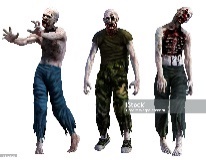 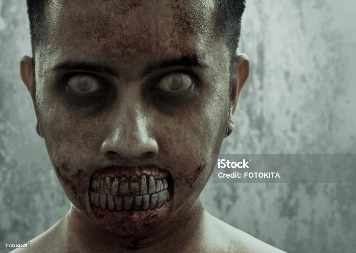 Zombie Pistol Shoot Saturday 10/21/23 (Call Greg Shumashko 724-816-1892 for questions) Set up Fri 10/20 3pm and Sat 8am. Mandatory 8:45 AM Safety meeting whch everyone must attend.Safety Glasses & Hearing Protection required- Cost is $10.00 > 18 yrs of age, < 18 yr shoot free. 5 shots/$5.00 for Zombie Eyes. Donation for lunch! Must Bring Your Own Pistol And Ammo, None Will Be available At The Club 25 Field Targets, 50 Round Course, All Metal Targets, Can Use .22 - .45ACP Straight Wall Pistol Cartridges Only, NO Magnums Need RSOs and markers for the dayGals and Guns... “On hold for winter”Black Powder League  Contact Mark Caudill with any questions 724-355-0727  -Will start Saturday, January 6th and continue through February 24th for 8 weeks – Breakfast and Safety meeting at 8:00AM with shooting starting at 9:00AM - $10 per person – Walk through course HELP IS NEEDED!Come get your hours completedbefore your December renewal is due. If you are unsure of what work you can do for the hours, talk to Bill, Faye or any chairperson.Miscellaneous Winner of the 50/50 raffle was  Faye SabinaScott Cukovich was the winner of “The Pick of the Table”Merchandise:is available for purchase. See Tracey SS T-shirts: L/XL  $18                       2XL $20                                 3XL  LS T-shirts:L/XL  $21                      2XL $23                                 3XL  $24  Hoodies:      L/XL  $30      2XL   $32      3XL   $33  Zip Hoodies:      l/XL  $36      2XL   $38      3XL   $39   Caps:       L/XL $20*Any member who already has their activity card completed for the year, may turn in their cards to Faye to file for the next renewal period.*All probationary members need to have their 10 hrs. completed by the end of year so you do not have to pay for your gate access card. If you don’t understand this, please ask me, an Officer or a Board member.Zombie Pistol Shoot Saturday 10/21/23 (Call Greg Shumashko 724-816-1892 for questions) Set up Fri 10/20 3pm and Sat 8am. Mandatory 8:45 AM Safety meeting whch everyone must attend.Safety Glasses & Hearing Protection required- Cost is $10.00 > 18 yrs of age, < 18 yr shoot free. 5 shots/$5.00 for Zombie Eyes. Donation for lunch! Must Bring Your Own Pistol And Ammo, None Will Be available At The Club 25 Field Targets, 50 Round Course, All Metal Targets, Can Use .22 - .45ACP Straight Wall Pistol Cartridges Only, NO Magnums Need RSOs and markers for the dayGals and Guns... “On hold for winter”Black Powder League  Contact Mark Caudill with any questions 724-355-0727  -Will start Saturday, January 6th and continue through February 24th for 8 weeks – Breakfast and Safety meeting at 8:00AM with shooting starting at 9:00AM - $10 per person – Walk through course HELP IS NEEDED!Come get your hours completedbefore your December renewal is due. If you are unsure of what work you can do for the hours, talk to Bill, Faye or any chairperson.Miscellaneous Winner of the 50/50 raffle was  Faye SabinaScott Cukovich was the winner of “The Pick of the Table”Merchandise:is available for purchase. See Tracey SS T-shirts: L/XL  $18                       2XL $20                                 3XL  LS T-shirts:L/XL  $21                      2XL $23                                 3XL  $24  Hoodies:      L/XL  $30      2XL   $32      3XL   $33  Zip Hoodies:      l/XL  $36      2XL   $38      3XL   $39   Caps:       L/XL $20October DatesEventTimeRanges ClosedCommentsOct 12th ThursdayBoard mtg7:00 pmOct 15th Sunday           Everyone Invited!Work Day8:00-12:00 pmAs neededPainting, grounds workOct 17, 24, 31 TuesdaysSno Ball Trap League & Kitchen4:30 PM -8 PMAll Closed at 3:30 PM every TuesdayOct 17, 24, 31 TuesdaysTrap Practice5PM – 8PmAll Closed at 3:30 PM every TuesdayOct 19 ThursdayKitchen Mtg7:00 pmCall Faye if interestedOct 20 FridaySet up Zombie Shoot3:00 pm onAs neededOct 21 SaturdayZombie Shoot9AM – 3 PMAll closed till 4pSet up Saturday 8:00am. Mandatory Safety Mtg @ 8:45 amOct 26th ThursdayNew Member Orientation7:00 pmNOVEMBER DATESEVENTTIMERANGES CLOSEDCOMMENTSNov 2 ThursdayAnnual Mtg-Elections7:00 pmNov 4th SaturdayRentalAll dayOpen all dayRentalSNO BALL Trap League & Kitchen4:30 pm – 8:00 pmNov 12th Sunday Veterans DinnerDoors open at 1pm Dinner 2pm RANGES CLOSED ALL DAYNovember 23 ThursdayHappy ThanksgivingNov 25, 26, 27, 28 & 12/2Hunting SeasonAll DayRanges closed each dayNo guests permitted October 1, 2023 till Jan 1, 2024  President                                      Mike Vogel                                          (412)559-03823                        mikejo.vogel@gmail.com  V. President                                 Bill Caudill                                           (724) 766-1876                         billygoat2121@yahoo.com  Secretary                                      Kraig Wolf                                            (412) 580-5729                         wolfauto88@gmail.com  Membership Secretary             Faye Sabina                                         (724) 321-2691                         fayegnoth@ymail.com  Treasurer                                     Greg Semashko                                  (724) 816-1892                         fangsrus@zoominternet.netDirectors:   Dale Bittner                               Tom Brosenitsch, Jr                              Jeff Carelle                                Scott Cukovich   Fred Dean                                  Bob Lucas, Jr                                         Julie McClelland                      John Noto   Tony Olesnevich                      Ryan Trugan                                          Joe Weltner                               Tom Yeager